Российская ФедерацияИркутская область Нижнеилимский районАдминистрация Новоигирминского городского поселения__ПОСТАНОВЛЕНИЕ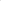 от «28» сентября 2021 года № 453р.п. Новая Игирма«Об утверждении плана мероприятий администрации Новоигирминского городского поселения по противодействию коррупции на 2021-2024 годы»В целях повышения эффективности деятельности органов местного самоуправления, обеспечения координации и взаимодействия в работе по противодействию коррупции, создания эффективной системы профилактики коррупционных правонарушений в администрации Новоигирминского городского поселения, на основании Федерального закона «О противодействии коррупции» от 25 декабря 2008 года № 273-ФЗ, в соответствии с Национальным планом противодействия коррупции на 2021-2024  годы, в рамках Указа  Президента РФ от16.08.2021г. №478, руководствуясь статьями 24, 50 Устава Новоигирминского муниципального образования, администрация Новоигирминского городского поселенияПОСТАНОВЛЯЕТ:1. Утвердить прилагаемый План мероприятий администрации Новоигирминского городского поселения по противодействию коррупции на 2021-2024 годы.2. Настоящее постановление подлежит официальному опубликованию в периодическом издании Новоигирминского городского поселения «Игирминский вестник» и размещению на официальном сайте Новоигирминского городского поселения, вступает в силу со дня его официального опубликования.Глава Новоигирминскогогородского поселения                                                                       Н.И. СотниковПриложение постановлению администрацииНовоигирминского городского поселенияот 28.09.2021 г. №453ПЛАН МЕРОПРИЯТИЙ АДМИНИСТРАЦИИ НОВОИГИРМИНСКОГО ГОРОДСКОГО ПОСЕЛЕНИЯ ПО ПРОТИВОДЕЙСТВИЮ КОРРУПЦИИ НА 2021 — 2024 ГОДЫ№п/пНаименование мероприятияСрок исполнениямероприятияИсполнитель мероприятия12341.Организационное и правовое обеспечение реализации антикоррупционных мер1.Организационное и правовое обеспечение реализации антикоррупционных мер1.Организационное и правовое обеспечение реализации антикоррупционных мер1.Организационное и правовое обеспечение реализации антикоррупционных мер1.1.Организация проведения заседаний комиссии по противодействию коррупции администрации Новоигирминского городского поселения и обеспечение контроля исполнения принятых решений.В соответствии с планом работы комиссии по противодействию коррупцииОтдел по правовому и кадровому обеспечению1.2.Утверждение Плана мероприятий по противодействию коррупции в администрации Новоигирминского городского поселения, внесение изменений в действующий план.По окончанию срока действия. Обеспечение контроля за выполнением соответствующего плана - 2021-2024 гг.По мере необходимости.Отдел по правовому и кадровому обеспечению1.3.Принятие мер по предупреждению коррупции в администрации Новоигирминского городского поселения.Постоянно в период2021-2024 гг.Отдел по правовому и кадровому обеспечению1.4.Обеспечение действенного функционирования комиссии по соблюдению требований к служебному поведению муниципальных служащих администрации Новоигирминского городского поселения и урегулированию конфликта интересов.В соответствии с Положениями о комиссияхОтдел по правовому и кадровому обеспечению1.5.Принятие мер по предотвращению и урегулированию конфликта интересов, с учетом уточнения понятий «конфликт интересов», «Личная заинтересованность» и др. у лиц, претендующих на замещение должностей муниципальной службы и муниципальных служащих.В течение 2021-2024 гг.Отдел по правовому и кадровому обеспечению1.6.Мониторинг антикоррупционного законодательства и приведение нормативных правовых актов Новоигирминского городского поселения, регулирующих вопросы противодействия коррупции в соответствие с федеральными и областными законами и иными нормативно-правовыми актами.В течение 2021-2024 г.г.Отдел по правовому и кадровому обеспечению1.7.Обеспечение взаимодействия администрации Новоигирминского городского поселения с правоохранительными и контролирующими органами, в т.ч. при обращении граждан по вопросам противодействия коррупции, поступившим по телефону и другим интернет-ресурсам.Постоянно2021-2024 гг.Отдел по правовому и кадровому обеспечению1.8.Подготовка отчета о реализации Плана мероприятий по противодействию коррупции в администрации Новоигирминского городского поселения.С учётом контрольных сроковОтдел по правовому и кадровому обеспечению2.Профилактика коррупционных и иных правонарушений при прохождении муниципальной службы2.Профилактика коррупционных и иных правонарушений при прохождении муниципальной службы2.Профилактика коррупционных и иных правонарушений при прохождении муниципальной службы2.Профилактика коррупционных и иных правонарушений при прохождении муниципальной службы2.1.Обеспечение представления лицами, претендующими на замещение должностей муниципальной службы и муниципальными служащими администрации Новоигирминского городского поселения сведений о своих доходах, расходах, об имуществе и обязательствах имущественного характера своих, а также своих супругов и несовершеннолетних детей. (с учетом требований Указа Президента РФ от 16.08.2021г. №478 в части проверок достоверности и полноты цифровых активов и цифровой валюты) если таковая имеется. В случае, если лицо было оштрафовано судом за коррупционное правонарушение, исключить его прием на муниципальную службу.В порядки и сроки, установленные действующим законодательством.Отдел по правовому и кадровому обеспечению2.2.Обеспечение использования при заполнении справок о доходах, расходах, об имуществе и обязательствах имущественного характера лицами, указанными в пункте 2.1 Плана специального программного обеспечения « Справки БК» (в актуальной версии).ПостоянноОтдел по правовому и кадровому обеспечению2.3.Проведение, в соответствии с методическими рекомендациями Министерства труда и социальной защиты Российской Федерации, анализа сведений о доходах, расходах, об имуществе и обязательствах имущественного характера, представленных лицами, указанными в п.2.1.  В течение 2021-2024гг.Отдел по правовому и кадровому обеспечению2.4.Осуществление проверок достоверности и полноты сведений о доходах, расходах, об имуществе и обязательствах имущественного характера, представленных лицами, указанными в п.2.1. Плана.В порядки и сроки, установленные действующим законодательствомОтдел по правовому и кадровому обеспечению2.5.Организация и осуществление контроля за соблюдением муниципальными служащими ограничений и запретов, установленных антикоррупционным законодательством и законодательством о муниципальной службе (антикоррупционных стандартов). Применение к нарушителям наказаний, в соответствии с корректировками по Указу Президента РФ от 16.08.2021г. №478.В течение 2021-2024гг.Отдел по правовому и кадровому обеспечению2.6.Проведение мероприятий по проверке информации коррупционной направленности в отношении муниципальных служащих администрации Новоигирминского городского поселения.В течение 2021-2024гг.по мере необходимости.Отдел по правовому и кадровому обеспечению2.7.Контроль за соблюдением муниципальными служащими Кодекса этики и служебного поведения.В течение 2021-2024гг.Отдел по правовому и кадровому обеспечению2.8.Организация работы по рассмотрению уведомлений муниципальных служащих о возникновении личной заинтересованности при исполнении должностных обязанностей, которая приводит или может привести к конфликту интересов.В течение 2021-2024гг.Отдел по правовому и кадровому обеспечению2.9.Осуществление контроля исполнения муниципальными служащими обязанности по уведомлению представителя нанимателя о намерении выполнять иную оплачиваемую работу.В течение 2021-2024г.г.Отдел по правовому и кадровому обеспечению(ведущий специалист ответственный за ведение кадровой работы)2.10.Организация работы по рассмотрению уведомлений муниципальных служащих администрации Новоигирминского городского поселения о фактах обращений в целях склонения к совершению коррупционных правонарушений.В течение 2021-2024г.г.Отдел по правовому и кадровому обеспечению(ведущий специалист ответственный за ведение кадровой работы)2.11.Контроль за соблюдением лицами, замещающими должности муниципальной службы, требований законодательства о противодействии коррупции, касающихся предотвращения и урегулирования конфликта интересов, в том числе, за привлечением таких лиц к ответственности в случае их несоблюдения.В течение 2021-2024г.г.Отдел по правовому и кадровому обеспечению2.12.Контроль за актуализацией сведений, содержащихся в анкетах, представленных при назначении на должности муниципальной службы об родственниках муниципальных служащих и их свойственниках  в целях выявления возможного конфликта интересов.В течение 2021-2024г.г.Отдел по правовому и кадровому обеспечению(ведущий специалист ответственный за ведение кадровой работы)3.Антикоррупционная экспертиза нормативных правовых актов и их проектов3.Антикоррупционная экспертиза нормативных правовых актов и их проектов3.Антикоррупционная экспертиза нормативных правовых актов и их проектов3.Антикоррупционная экспертиза нормативных правовых актов и их проектов3.1.Организация проведения антикоррупционной экспертизы нормативных правовых актов Новоигирминского городского поселения и их проектов.В течение 2021-2024г.г.Отдел по правовому и кадровому обеспечению(начальник отдела)3.2.Направление в прокуратуру Нижнеилимского района проектов НПА и нормативных правовых актов для антикоррупционной проверки.В течение 2021-2024гг.Отдел по правовому и кадровому обеспечению(начальник отдела)3.3.Проведение анализа актов прокурорского реагирования, поступивших на нормативные правовые акты администрации Новоигирминского городского поселения. Информирование муниципальных служащих администрации Новоигирминского городского поселения с целью принятия мер по предупреждению нарушений антикоррупционного законодательства при подготовке нормативных правовых актов.В течение 2021-2024ггОтдел по правовому и кадровому обеспечению3.4.Обеспечение размещения нормативных правовых актов на официальных сайтах администрации Новоигирминского городского поселения.В течение 2021-2024ггВедущий специалист ответственный за ведение данной работы3.5Обеспечение независимой антикоррупционной экспертизы проектов нормативных правовых актов администрации Новоигирминского городского поселения.В течение 2021-2024ггОтдел по правовому и кадровому обеспечению4. Антикоррупционная работа в сфере закупок товаров, работ и услуг для обеспечения муниципальных нужд4. Антикоррупционная работа в сфере закупок товаров, работ и услуг для обеспечения муниципальных нужд4. Антикоррупционная работа в сфере закупок товаров, работ и услуг для обеспечения муниципальных нужд4. Антикоррупционная работа в сфере закупок товаров, работ и услуг для обеспечения муниципальных нужд4.1.4.2.Обеспечение проведения конкурсных способов закупок товаров, работ и услуг для муниципальных нужд.В течение 2021-2024г.г.Отдел муниципального хозяйства4.3.Проведение консультаций по вопросам соблюдения антикоррупционного законодательства в сфере закупок товаров, работ и услуг для обеспечения муниципальных нужд.В течение 2021-2024г.г.Отдел по правовому и кадровому обеспечению4.4.Оказание поддержки субъектам малого и среднего предпринимательства по вопросам преодоления административных барьеров.В течение 2021-2024г.г.Отдел по правовому и кадровому обеспечению(ведущий специалист ответственный за ведение данной работы)4.5.Проведение работы по выявлению личной заинтересованности муниципальных служащих при осуществлении закупок, товаров, работ, услуг для обеспечения муниципальных нужд.В течение 2021-2024г.г.Отдел муниципального хозяйства(начальник отдела)4.6.Мониторинг и выявление коррупционных рисков, в том числе причин и условий коррупции в деятельности органов местного самоуправления по осуществлению закупок для муниципальных нужд, и устранение выявленных коррупционных рисков.В течение 2021-2024г.г.Отдел муниципального хозяйства(начальник отдела)5. Антикоррупционный мониторинг5. Антикоррупционный мониторинг5. Антикоррупционный мониторинг5. Антикоррупционный мониторинг5.1.Анализ и общение информации о фактах коррупции в органах местного самоуправления Новоигирминского городского поселения, отделах администрации Новоигирминского городского поселения, с целью принятия мер реагирования к нарушителям антикоррупционного законодательства(в соответствии с требованиями Указа Президента РФ от 16.08.2021г. №478).В течение 2021-2024г.г.Отдел по правовому и кадровому обеспечению(начальник отдела)5.2.Анализ исполнения муниципальными служащими администрации Новоигирминского городского поселения запретов, ограничений и требований, установленных в целях противодействия коррупции. В течение 2021-2024г.г.Отдел по правовому и кадровому обеспечению(начальник отдела)6. Информационное обеспечение антикоррупционной работы6. Информационное обеспечение антикоррупционной работы6. Информационное обеспечение антикоррупционной работы6. Информационное обеспечение антикоррупционной работы6.1.Обеспечение информационной открытости деятельности администрации Новоигирминского городского поселения и органов местного самоуправления муниципального образования путём публикации на официальных сайтах информации о их деятельности ( в т.ч. и об антикоррупционной деятельности).В течение 2021-2024г.г.Ведущий специалист ответственный за ведение данной работы6.2.Опубликование нормативно - правовых актов администрации Новоигирминского городского поселения и информации о проведении торгов на право заключения договоров в отношении муниципального имущества и предоставления его в аренду в периодическом издании Новоигирминского городского поселения «Игирминский вестник».В течение 2021-2024г.г.Ведущий специалист ответственный за ведение данной работы6.3.Взаимодействие с представителями СМИ в направлении противодействия коррупции, оказание им содействия в освещении принимаемых антикоррупционных мер.В течение 2021-2024г.г.Ведущий специалист ответственный за ведение данной работы6.4.Приём граждан и представителей организаций по вопросам противодействия коррупции.По мере необходимостиГлава Новоигирминского городского поселения7. Антикоррупционное образование, просвещение и пропаганда7. Антикоррупционное образование, просвещение и пропаганда7. Антикоррупционное образование, просвещение и пропаганда7. Антикоррупционное образование, просвещение и пропаганда7.1. Проведение мероприятий по формированию у муниципальных служащих администрации Новоигирминского городского поселения негативного отношения к коррупции.Постоянно, в течение 2021-2024г.г.Отдел по правовому и кадровому обеспечению7.2.Участие муниципальных служащих, в должностные обязанности которых входит участие в противодействии коррупции, в мероприятиях по профессиональному развитию в области противодействия коррупции, в том числе их обучение по дополнительным профессиональным программам в области противодействия коррупции (в соответствии с принятыми денежными ассигнованиями).Постоянно, в течение 2021-2024г.г.Отдел по правовому и кадровому обеспечению7.3.Обучение муниципальных служащих, впервые поступивших на муниципальную службу для замещения должностей, включённых в перечни, установленные нормативными правовыми актами, по образовательным программам в области противодействия коррупции (в соответствии с принятыми денежными ассигнованиями).Постоянно, в течение 2021-2024г.г.Отдел по правовому и кадровому обеспечению7.4.Участие муниципальных служащих, в должностные обязанности которых входит участие в проведении закупок товаров, работ, услуг для обеспечения муниципальных нужд, в мероприятиях по профессиональному развитию в области противодействия коррупции, в том числе их обучение по дополнительным профессиональным программам в области противодействия коррупции (в соответствии с принятыми денежными ассигнованиями).Постоянно, в течение 2021-2024г.г.Отдел по правовому и кадровому обеспечению7.5. Оказание консультаций муниципальным служащим, гражданам, представителям организаций и бизнес сообществу, по актуальным вопросам противодействия коррупции. Постоянно в течение2021-2024 г.г.Отдел по правовому и кадровому обеспечению7.6Обновление информации на официальном сайте администрации Новоигирминского городского поселения в разделе «Противодействие коррупции», обеспечив при этом защиту информации ограниченного доступа.Ежегодно, по мере необходимостиОтдел по правовому и кадровому обеспечению8. Взаимодействие с органами местного самоуправления8. Взаимодействие с органами местного самоуправления8. Взаимодействие с органами местного самоуправления8. Взаимодействие с органами местного самоуправления8.1.Предоставление в администрацию Нижнеилимского муниципального района информации о ходе реализации мер по противодействию коррупции в органах местного самоуправления.Ежеквартально, в сроки , определённые Управлением по профилактике коррупционных и иных правонарушений Аппарата Губернатора Иркутской области и Правительства Иркутской областиОтдел по правовому и кадровому обеспечению(начальник отдела)9.Взаимодействие с учреждениями и организациями, созданными для выполнения задач, поставленных передорганами местного самоуправления 9.Взаимодействие с учреждениями и организациями, созданными для выполнения задач, поставленных передорганами местного самоуправления 9.Взаимодействие с учреждениями и организациями, созданными для выполнения задач, поставленных передорганами местного самоуправления 9.Взаимодействие с учреждениями и организациями, созданными для выполнения задач, поставленных передорганами местного самоуправления 9.1Организация контроля за соблюдением антикоррупционного законодательства в учреждениях и организациях, созданных для выполнения задач, поставленных перед органами местного самоуправления Новоигирминского городского поселения.Постоянно, в течение 2021-2024г.г.Отдел по правовому и кадровому обеспечению9.2.Обеспечение представления гражданами, претендующими на замещение должностей руководителей учреждений и организаций сведений о своих доходах, о имуществе и обязательствах имущественного характера, а также о доходах, об имуществе и обязательствах имущественного характера своих супруги ( супруга) и несовершеннолетних детей (с учетом требований Указа Президента РФ от 16.08.2021г. №478 в части проверок достоверности и полноты цифровых активов и цифровой валюты), если таковая имеется.В порядки и сроки, установленные действующим законодательствомОтдел по правовому и кадровому обеспечению9.3.Обеспечение представления руководителями учреждений и организаций сведений о своих доходах, об имуществе и обязательствах имущественного характера , а также о доходах, о имуществе и обязательствах имущественного характера своих супруги ( супруга) и несовершеннолетних детей (с учетом требований Указа Президента РФ от 16.08.2021г. №478 в части проверок достоверности и полноты цифровых активов и цифровой валюты), если таковая имеется.В порядки и сроки, установленные действующим законодательствомОтдел по правовому и кадровому обеспечению9.4.Проведение анализа сведений о доходах, расходах, об имуществе и обязательствах имущественного характера, представленных лицами, указанными в п.9.2. и 9.3. настоящего Плана. В течение 2021-2024г.г.Отдел по правовому и кадровому обеспечению9.5Организация размещения сведений о доходах, расходах, об имуществе и обязательствах имущественного характера, представленных лицами, замещающими должности руководителей учреждений и организаций.В порядки и сроки, установленные действующим законодательствомОтдел по правовому и кадровому обеспечению(ведущий специалист ответственный за ведение данной работы)9.6Разработка и утверждение планов работы по противодействию коррупции в организациях и учреждениях.До 1 апреляРуководители организаций и учреждений9.7.Размещение в зданиях и помещениях, занимаемых учреждениями и организациями информационных стендов, направленных на профилактику коррупционных и иных правонарушений со стороны граждан и работников учреждений и организаций, а также информации об адресах и телефонах, по которым можно сообщить о фактах коррупции.По мере необходимости, но не реже 2 раз в годРуководители организаций и учреждений